ECO-ACTION FOR THE WEEKJanuary 29, 2021 – Actions for Our Own Dear Planet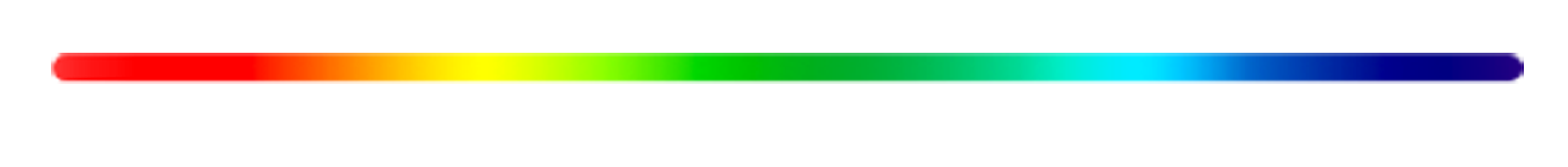 Love your local ecosystem. Spend time with it. Select one part of your local ecosystem: a tree, a houseplant, a bird, a pet, a blood cell (In your imagination!), a finger nail, a plant leaf, a hair strand…. Notice details you might miss at first glance. Consider its uniqueness, its past, the experiences it has had. Consider how it connects to your life and its possible futures. Deepen your awareness of the divine presence living and acting in us and in our ecosystems. Be grateful for our sacred interconnections.Poet Mary Oliver ends “When Death Comes” with this line: “I don’t want to end up simply having visited this world.” What’s wrong with simply visiting?CLICK HERE – for delving deeper, to engage your creativity – so important to Cornelia!